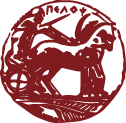 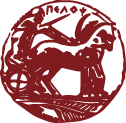      						 Αριθμ. Πρωτ. ΑΙΤΗΣΗ ΓΙΑ ΟΡΚΩΜΟΣΙΑΣημειώστε: Απόφοιτος Προπτυχιακού □ ή Μεταπτυχιακού  □ Προγράμματος σπουδών      Παρακαλώ όπως με συμπεριλάβετε στην ορκωμοσία που θα πραγματοποιηθεί στις  14 Ιουνίου 2024 Βεβαιώνω ότι έχω ολοκληρώσει τις υποχρεώσεις μου για τη λήψη πτυχίου:□ προπτυχιακών σπουδών □ μεταπτυχιακών σπουδών (Τίτλος ΠΜΣ: ………..…………………….....……………………)στο Τμήμα  Οργάνωσης και Διαχείρισης Αθλητισμού της Σχολής Επιστημών Ανθρώπινης Κίνησης και Ποιότητας Ζωής  του Πανεπιστημίου Πελοποννήσου.Συνημμένα καταθέτω:□ Φωτοαντίγραφο αστυνομικής ταυτότητας /διαβατηρίου Δηλώνω υπεύθυνα ότι:□ μέχρι και την ημέρα της ορκωμοσίας θα καταθέσω στη Γραμματεία την Ακαδημαϊκή Ταυτότητα (Σε περίπτωση απώλειας ή καταστροφής, θα κατατίθεται Υπεύθυνη Δήλωση του Ν. 1599/86.)Θα παραστώ στην ορκωμοσία:     □ ΝΑΙ      □ ΌΧΙ Σπάρτη……../…./2024   (υπογραφή)Επώνυμο:Όνομα:Πατρώνυμο:Μητρώνυμο:Α.Μ.:Ταχ. Δ/νση:Κινητό Τηλ.:Email:(προσωπικό,  όχι φοιτητικό)